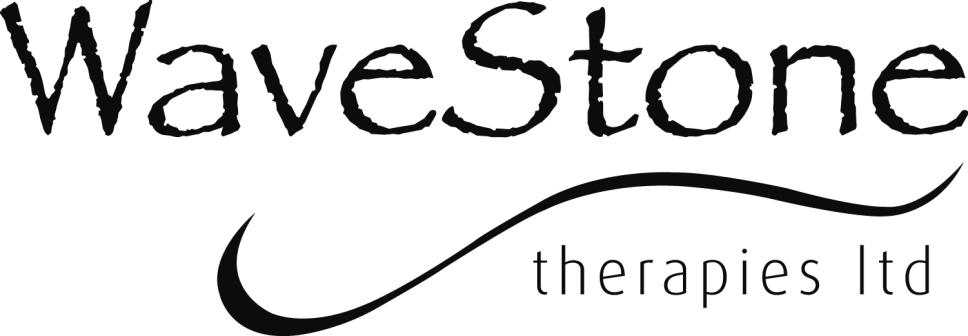 Course Application FormCourse applying for: 	Date of course:		Location:	Personal DetailsTitle: 				Surname:			             First name:            	 DoB:       				   	Gender: Address:		           Post Code: 		           Home:		           	Mobile: Email:		           Professional details: please show at least level three qualification or equivalentMassage qualifications: Memberships held: 	Other InformationDisabilities: 		Special needs: 		Allergies:   			Medical conditions:         Any other information:  Emergency contact details Name: 		        		Relationship:  Tel (Home): 	         		Tel (Mobile):                        Tel (Work): 	       I confirm that all of the information I have given above is correctI understand that it is my responsibility to ensure that all my fees are paid.I understand that my fees must be paid when I enrol, and that no refunds or waivers will be given once I start attending the course, unless cancelled by WaveStone Therapies Ltd or any organisation or person authorised to deliver training courses on behalf of the CompanyI understand that if I do not pay my fees in full I may be liable for any charges that may incurred while trying to collect what is due. I understand that WaveStone Therapies Ltd accepts no liability for any additional costs that I may incur as a result of undertaking this course of study.     WaveStone Therapies Ltd reserves the right to change or cancel courses. Print Name (in lieu of signature):    Date:		 InstructionsPlease save this form to your computer before sending it, together with a scan/photo of your qualification certificate, via email to: enquiries@thewavestone.co.uk Subject to the moderator accepting your application, the course provider will then request the fee (£150) from you to confirm your attendance. Final information will be sent out 1-2 weeks before the course takes place.If you wish to purchase the WaveStone Therapist Kit (£119.99 + p&p) ahead of the course with a view to familiarising yourself with the stones, you can do so by visiting our online shop page. Alternatively, kits will be provided for you to train with on the day of the course and to purchase at that time.